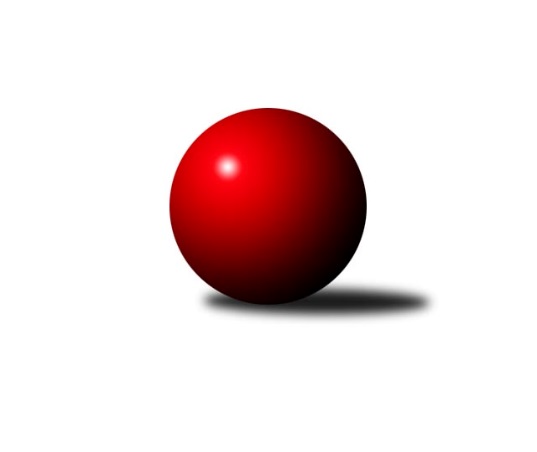 Č.19Ročník 2015/2016	12.3.2016Nejlepšího výkonu v tomto kole: 2602 dosáhlo družstvo: Spartak Přerov ˝C˝Krajský přebor OL 2015/2016Výsledky 19. kolaSouhrnný přehled výsledků:TJ Pozemstav Prostějov	- Sokol Přemyslovice ˝B˝	6:2	2472:2454	6.0:6.0	12.3.TJ Sokol Mohelnice	- SKK Jeseník ˝B˝	5:3	2433:2429	5.5:6.5	12.3.KK Zábřeh  ˝C˝	- TJ Horní Benešov ˝C˝	6:2	2600:2558	7.5:4.5	12.3.KKŽ Šternberk ˝A˝	- KK Jiskra Rýmařov ˝B˝	5:3	2433:2429	5.5:6.5	12.3.KK Šumperk ˝B˝	- TJ Kovohutě Břidličná ˝B˝	3:5	2532:2540	6.0:6.0	12.3.Tabulka družstev:	1.	TJ Kovohutě Břidličná ˝B˝	18	13	1	4	87.0 : 57.0 	117.0 : 99.0 	 2514	27	2.	TJ Pozemstav Prostějov	17	10	1	6	74.0 : 62.0 	104.0 : 100.0 	 2469	21	3.	KK Jiskra Rýmařov ˝B˝	17	10	0	7	77.0 : 59.0 	104.5 : 99.5 	 2491	20	4.	Spartak Přerov ˝C˝	17	9	1	7	74.5 : 61.5 	102.0 : 102.0 	 2488	19	5.	KK Zábřeh  ˝C˝	17	9	1	7	65.5 : 70.5 	100.5 : 103.5 	 2472	19	6.	KK Šumperk ˝B˝	17	9	0	8	73.0 : 63.0 	108.0 : 96.0 	 2506	18	7.	Sokol Přemyslovice ˝B˝	18	9	0	9	72.5 : 71.5 	109.5 : 106.5 	 2462	18	8.	TJ Sokol Mohelnice	17	7	1	9	64.0 : 72.0 	99.5 : 104.5 	 2440	15	9.	TJ Horní Benešov ˝C˝	17	7	0	10	65.0 : 71.0 	105.0 : 99.0 	 2467	14	10.	KKŽ Šternberk ˝A˝	17	5	2	10	55.5 : 80.5 	95.5 : 108.5 	 2434	12	11.	SKK Jeseník ˝B˝	18	2	3	13	52.0 : 92.0 	94.5 : 121.5 	 2422	7Podrobné výsledky kola:	 TJ Pozemstav Prostějov	2472	6:2	2454	Sokol Přemyslovice ˝B˝	Stanislav Feike	 	 210 	 210 		420 	 2:0 	 398 	 	208 	 190		Miroslav Ondrouch	David Rozsypal	 	 176 	 186 		362 	 0:2 	 398 	 	188 	 210		Jiří Kankovský	Miroslav Plachý	 	 217 	 222 		439 	 1:1 	 434 	 	230 	 204		Zdeněk Grulich	Josef Čapka	 	 210 	 195 		405 	 1:1 	 407 	 	214 	 193		Milan Dvorský	Pavel Černohous	 	 209 	 204 		413 	 1:1 	 407 	 	213 	 194		Milan Smékal	Josef Jurda	 	 209 	 224 		433 	 1:1 	 410 	 	213 	 197		Michal Kolářrozhodčí: Nejlepší výkon utkání: 439 - Miroslav Plachý	 TJ Sokol Mohelnice	2433	5:3	2429	SKK Jeseník ˝B˝	Renata Semlerová	 	 231 	 202 		433 	 2:0 	 362 	 	188 	 174		Miloslav Kovář	Tomáš Potácel	 	 227 	 198 		425 	 1:1 	 405 	 	188 	 217		Karel Kučera	Dagmar Jílková	 	 174 	 200 		374 	 0:2 	 410 	 	191 	 219		Eva Křápková	Jaroslav Jílek	 	 199 	 199 		398 	 0.5:1.5 	 438 	 	199 	 239		Petra Rozsypalová	Zdeněk Sobota	 	 201 	 182 		383 	 1:1 	 399 	 	198 	 201		Jana Fousková	Rostislav Krejčí	 	 237 	 183 		420 	 1:1 	 415 	 	204 	 211		Vladimír Moravecrozhodčí: Nejlepší výkon utkání: 438 - Petra Rozsypalová	 KK Zábřeh  ˝C˝	2600	6:2	2558	TJ Horní Benešov ˝C˝	Mykola Vološčuk	 	 214 	 218 		432 	 2:0 	 404 	 	198 	 206		Michael Dostál	Jiří Karafiát	 	 216 	 204 		420 	 2:0 	 395 	 	197 	 198		Marek Bilíček	Václav Čamek	 	 227 	 214 		441 	 0:2 	 456 	 	240 	 216		Miloslav Petrů	Kamila Chládková	 	 223 	 222 		445 	 2:0 	 426 	 	212 	 214		Aneta Kubešová	Helena Sobčáková	 	 217 	 213 		430 	 0.5:1.5 	 447 	 	217 	 230		David Kaluža	Miroslav Bodanský	 	 234 	 198 		432 	 1:1 	 430 	 	209 	 221		Michal Rašťákrozhodčí: Nejlepší výkon utkání: 456 - Miloslav Petrů	 KKŽ Šternberk ˝A˝	2433	5:3	2429	KK Jiskra Rýmařov ˝B˝	Petr Pick	 	 231 	 202 		433 	 2:0 	 362 	 	188 	 174		Michal Ihnát	Pavel Ďuriš ml.	 	 227 	 198 		425 	 1:1 	 405 	 	188 	 217		Jana Ovčačíková	Josef Klaban	 	 174 	 200 		374 	 0:2 	 410 	 	191 	 219		Marek Hampl	Pavel Smejkal	 	 199 	 199 		398 	 0.5:1.5 	 438 	 	199 	 239		Martin Mikeska	Emil Pick	 	 201 	 182 		383 	 1:1 	 399 	 	198 	 201		Jiří Polášek	Jindřích Gavenda	 	 237 	 183 		420 	 1:1 	 415 	 	204 	 211		Petr Chlachularozhodčí: Nejlepší výkon utkání: 438 - Martin Mikeska	 KK Šumperk ˝B˝	2532	3:5	2540	TJ Kovohutě Břidličná ˝B˝	Michal Gajdík	 	 199 	 218 		417 	 0:2 	 438 	 	218 	 220		Zdeněk Fiury st. st.	Martin Sedlář	 	 216 	 217 		433 	 2:0 	 427 	 	215 	 212		Petr Otáhal	Milan Vymazal	 	 219 	 206 		425 	 0:2 	 437 	 	229 	 208		Tomáš Fiury	Michal Strachota	 	 214 	 193 		407 	 1:1 	 404 	 	208 	 196		Vilém Berger	Jaroslav Vymazal	 	 217 	 228 		445 	 2:0 	 408 	 	205 	 203		Josef Veselý	Pavel Heinisch	 	 197 	 208 		405 	 1:1 	 426 	 	223 	 203		Zdeněk Fiury ml. ml.rozhodčí: Nejlepší výkon utkání: 445 - Jaroslav VymazalPořadí jednotlivců:	jméno hráče	družstvo	celkem	plné	dorážka	chyby	poměr kuž.	Maximum	1.	Jaroslav Vymazal 	KK Šumperk ˝B˝	443.89	302.3	141.6	4.5	7/10	(462)	2.	Tomáš Fiury 	TJ Kovohutě Břidličná ˝B˝	438.86	295.7	143.1	4.2	10/11	(466)	3.	Leopold Jašek 	-- volný los --	438.84	300.8	138.1	5.1	9/10	(474)	4.	Rostislav Petřík 	Spartak Přerov ˝C˝	432.18	297.0	135.2	3.5	8/11	(467)	5.	Pavel Heinisch 	KK Šumperk ˝B˝	432.18	294.7	137.5	4.3	10/10	(470)	6.	Josef Jurda 	TJ Pozemstav Prostějov	431.29	300.8	130.4	6.4	8/10	(495)	7.	Michal Symerský 	Spartak Přerov ˝C˝	430.30	299.4	130.9	7.9	8/11	(453)	8.	Zdeněk Grulich 	Sokol Přemyslovice ˝B˝	430.09	292.8	137.3	3.9	8/11	(451)	9.	Martin Sedlář 	KK Šumperk ˝B˝	429.82	300.7	129.1	6.4	7/10	(478)	10.	Pavel Ďuriš ml. 	KKŽ Šternberk ˝A˝	429.46	292.6	136.9	4.5	10/10	(459)	11.	Jan Lenhart 	Spartak Přerov ˝C˝	428.86	296.2	132.6	7.8	8/11	(468)	12.	Jiří Kropáč 	-- volný los --	428.24	296.2	132.0	6.0	10/10	(466)	13.	Petr Chlachula 	KK Jiskra Rýmařov ˝B˝	427.43	294.7	132.8	4.8	11/11	(462)	14.	Miloslav Petrů 	TJ Horní Benešov ˝C˝	426.55	297.9	128.6	6.3	11/11	(468)	15.	Petr Pick 	KKŽ Šternberk ˝A˝	425.84	289.5	136.4	6.7	10/10	(450)	16.	Petr Otáhal 	TJ Kovohutě Břidličná ˝B˝	425.14	294.7	130.5	5.9	10/11	(466)	17.	Pavel Černohous 	TJ Pozemstav Prostějov	424.47	293.8	130.7	4.8	9/10	(469)	18.	Jindřích Gavenda 	KKŽ Šternberk ˝A˝	424.21	296.9	127.3	7.5	10/10	(481)	19.	Mykola Vološčuk 	KK Zábřeh  ˝C˝	423.64	294.3	129.3	5.3	9/10	(517)	20.	Zdeněk Fiury ml.  ml.	TJ Kovohutě Břidličná ˝B˝	423.42	287.1	136.3	3.7	8/11	(460)	21.	Martin Mikeska 	KK Jiskra Rýmařov ˝B˝	422.96	291.2	131.8	5.8	11/11	(475)	22.	Miroslav Plachý 	TJ Pozemstav Prostějov	422.80	288.3	134.5	5.1	8/10	(461)	23.	Rostislav Krejčí 	TJ Sokol Mohelnice	422.09	292.0	130.1	5.2	8/10	(465)	24.	Jan Tögel 	-- volný los --	420.04	292.3	127.8	5.7	10/10	(465)	25.	Alena Machalíčková 	-- volný los --	419.74	289.3	130.5	7.3	10/10	(468)	26.	David Kaluža 	TJ Horní Benešov ˝C˝	419.00	289.7	129.3	9.0	9/11	(471)	27.	Jiří Polášek 	KK Jiskra Rýmařov ˝B˝	417.02	292.2	124.8	7.3	11/11	(455)	28.	Marek Hampl 	KK Jiskra Rýmařov ˝B˝	416.66	287.6	129.1	8.2	11/11	(444)	29.	Karel Kučera 	SKK Jeseník ˝B˝	416.53	284.9	131.7	5.9	10/11	(454)	30.	Helena Sobčáková 	KK Zábřeh  ˝C˝	415.84	288.9	126.9	6.9	10/10	(459)	31.	Josef Veselý 	TJ Kovohutě Břidličná ˝B˝	415.38	292.2	123.1	6.7	10/11	(448)	32.	Jiří Kankovský 	Sokol Přemyslovice ˝B˝	414.99	289.4	125.6	7.4	11/11	(496)	33.	Michal Rašťák 	TJ Horní Benešov ˝C˝	414.64	295.7	118.9	7.4	8/11	(463)	34.	Václav Kovařík 	TJ Pozemstav Prostějov	413.52	286.1	127.5	6.5	7/10	(487)	35.	Vilém Berger 	TJ Kovohutě Břidličná ˝B˝	413.44	286.5	127.0	7.8	9/11	(444)	36.	Milan Vymazal 	KK Šumperk ˝B˝	412.46	285.9	126.5	6.9	9/10	(446)	37.	Zdeněk Fiury st.  st.	TJ Kovohutě Břidličná ˝B˝	412.11	286.4	125.7	6.7	8/11	(439)	38.	Michal Kolář 	Sokol Přemyslovice ˝B˝	412.06	286.9	125.2	6.6	9/11	(460)	39.	Jiří Kohoutek 	Spartak Přerov ˝C˝	411.36	285.8	125.5	8.1	9/11	(454)	40.	Miroslav Bodanský 	KK Zábřeh  ˝C˝	410.81	285.9	124.9	7.4	10/10	(438)	41.	Vladimír Moravec 	SKK Jeseník ˝B˝	410.56	292.0	118.6	8.0	10/11	(461)	42.	František Všetička 	-- volný los --	409.22	284.5	124.7	7.9	10/10	(445)	43.	Milan Smékal 	Sokol Přemyslovice ˝B˝	408.78	293.7	115.1	8.4	8/11	(434)	44.	David Láčík 	TJ Horní Benešov ˝C˝	408.69	284.5	124.2	8.5	10/11	(452)	45.	Václav Čamek 	KK Zábřeh  ˝C˝	408.14	287.2	121.0	9.0	8/10	(441)	46.	Kamila Chládková 	KK Zábřeh  ˝C˝	407.01	282.3	124.8	7.4	8/10	(455)	47.	Michael Dostál 	TJ Horní Benešov ˝C˝	406.83	279.4	127.4	6.8	10/11	(445)	48.	Aneta Kubešová 	TJ Horní Benešov ˝C˝	406.69	280.6	126.1	6.3	10/11	(456)	49.	Miloslav Kovář 	SKK Jeseník ˝B˝	406.67	284.0	122.7	7.6	8/11	(440)	50.	Jaroslav Jílek 	TJ Sokol Mohelnice	405.94	282.7	123.2	7.2	10/10	(445)	51.	Michal Ihnát 	KK Jiskra Rýmařov ˝B˝	405.88	288.4	117.5	9.7	8/11	(439)	52.	Zdeněk Šebesta 	TJ Sokol Mohelnice	404.93	284.6	120.4	8.2	8/10	(443)	53.	Miloslav Krchov 	TJ Kovohutě Břidličná ˝B˝	404.79	281.8	123.0	8.4	10/11	(442)	54.	Miroslav Setinský 	SKK Jeseník ˝B˝	404.44	282.2	122.2	8.0	8/11	(456)	55.	Jana Ovčačíková 	KK Jiskra Rýmařov ˝B˝	403.30	285.4	117.9	9.1	10/11	(435)	56.	František Langer 	KK Zábřeh  ˝C˝	402.75	284.5	118.2	7.7	8/10	(447)	57.	Tomáš Potácel 	TJ Sokol Mohelnice	402.05	278.2	123.9	6.4	7/10	(456)	58.	Josef Čapka 	TJ Pozemstav Prostějov	400.85	291.2	109.7	12.6	10/10	(449)	59.	Dagmar Jílková 	TJ Sokol Mohelnice	399.92	286.1	113.8	8.5	8/10	(440)	60.	Emil Pick 	KKŽ Šternberk ˝A˝	397.91	274.6	123.3	6.9	7/10	(419)	61.	Jiří Hradílek 	Spartak Přerov ˝C˝	396.03	284.7	111.3	12.3	8/11	(479)	62.	Lukáš Vybíral 	Sokol Přemyslovice ˝B˝	390.40	278.7	111.7	8.7	9/11	(442)	63.	Miroslav Mrkos 	KK Šumperk ˝B˝	389.54	282.6	106.9	9.7	7/10	(431)	64.	Michal Strachota 	KK Šumperk ˝B˝	389.04	274.2	114.8	10.2	10/10	(442)	65.	Jana Fousková 	SKK Jeseník ˝B˝	386.75	275.1	111.6	9.6	8/11	(411)	66.	Stanislav Feike 	TJ Pozemstav Prostějov	386.63	282.5	104.2	11.4	7/10	(431)	67.	Pavel Smejkal 	KKŽ Šternberk ˝A˝	386.62	277.3	109.3	10.5	9/10	(433)	68.	Eva Křápková 	SKK Jeseník ˝B˝	384.04	262.1	121.9	8.4	9/11	(428)	69.	Pavel Ďuriš st. 	KKŽ Šternberk ˝A˝	379.42	274.6	104.9	11.7	8/10	(421)		Zdeněk Černý 	TJ Horní Benešov ˝C˝	448.00	289.0	159.0	1.0	1/11	(448)		Martin Rédr 	Spartak Přerov ˝C˝	443.17	301.8	141.3	4.3	2/11	(501)		Rostislav Cundrla 	SKK Jeseník ˝B˝	434.90	296.8	138.1	5.3	7/11	(480)		Václav Pumprla 	Spartak Přerov ˝C˝	433.66	300.0	133.6	4.8	7/11	(470)		Radek Hejtman 	-- volný los --	433.00	291.0	142.0	7.5	2/10	(438)		Věra Tomanová 	KK Jiskra Rýmařov ˝B˝	432.00	295.0	137.0	3.0	2/11	(446)		Barbora Bártková 	TJ Horní Benešov ˝C˝	431.00	298.0	133.0	5.0	1/11	(431)		Zdeněk Janoud 	SKK Jeseník ˝B˝	429.50	282.5	147.0	5.0	1/11	(434)		Ján Ludrovský 	KK Šumperk ˝B˝	427.50	294.4	133.1	6.8	4/10	(456)		Jiří Karafiát 	KK Zábřeh  ˝C˝	427.22	296.6	130.7	6.6	3/10	(449)		Zdeněk Kment 	TJ Horní Benešov ˝C˝	423.00	293.3	129.8	5.5	2/11	(450)		Martin Bartoš 	Spartak Přerov ˝C˝	422.67	292.0	130.7	7.7	3/11	(459)		Ľudovit Kumi 	TJ Sokol Mohelnice	422.40	292.5	130.0	6.3	4/10	(459)		Michal Gajdík 	KK Šumperk ˝B˝	422.20	291.6	130.6	5.4	5/10	(456)		Jiří Šoupal 	Sokol Přemyslovice ˝B˝	421.00	293.0	128.0	4.5	2/11	(428)		Renata Semlerová 	TJ Sokol Mohelnice	419.93	296.0	123.9	8.8	3/10	(456)		Zbyněk Tesař 	TJ Horní Benešov ˝C˝	418.00	294.0	124.0	7.0	1/11	(418)		Martin Holas 	Spartak Přerov ˝C˝	416.00	291.0	125.0	8.3	3/11	(443)		David Rozsypal 	TJ Pozemstav Prostějov	415.35	295.3	120.0	6.8	6/10	(454)		Jan Semrád 	KK Šumperk ˝B˝	415.00	289.8	125.3	5.5	4/10	(447)		Petr Kozák 	TJ Horní Benešov ˝C˝	414.50	295.5	119.0	4.0	2/11	(420)		Libor Daňa 	Spartak Přerov ˝C˝	411.39	288.1	123.3	8.9	7/11	(462)		Zdeněk Smrža 	TJ Horní Benešov ˝C˝	410.33	278.8	131.5	4.8	2/11	(445)		Martin Vitásek 	KK Zábřeh  ˝C˝	409.73	284.0	125.7	5.8	6/10	(436)		Petr Černohous 	TJ Pozemstav Prostějov	409.00	278.0	131.0	4.0	1/10	(409)		Marek Kankovský 	Sokol Přemyslovice ˝B˝	408.40	290.0	118.4	7.6	5/11	(431)		Petra Rozsypalová 	SKK Jeseník ˝B˝	407.60	286.4	121.2	9.2	5/11	(438)		Milan Dvorský 	Sokol Přemyslovice ˝B˝	406.50	279.8	126.8	6.7	7/11	(466)		Jiří Srovnal 	KK Zábřeh  ˝C˝	404.00	287.0	117.0	5.0	1/10	(404)		Zdeněk Sobota 	TJ Sokol Mohelnice	403.64	284.1	119.6	8.4	5/10	(427)		Šárka Tögelová 	-- volný los --	403.06	284.9	118.1	7.9	6/10	(427)		Zdeněk Chmela st.  st.	TJ Kovohutě Břidličná ˝B˝	402.78	282.3	120.4	8.3	3/11	(439)		Anna Drlíková 	TJ Sokol Mohelnice	402.70	275.0	127.7	7.7	5/10	(446)		Iveta Krejčová 	TJ Sokol Mohelnice	402.07	279.6	122.5	6.7	5/10	(420)		Romana Valová 	KK Jiskra Rýmařov ˝B˝	402.00	282.0	120.0	9.3	1/11	(450)		Oldřich Pajchl 	Sokol Přemyslovice ˝B˝	398.00	286.0	112.0	9.0	1/11	(398)		Martin Zaoral 	TJ Pozemstav Prostějov	397.60	286.8	110.8	9.2	5/10	(443)		Marcela Jurníčková 	Sokol Přemyslovice ˝B˝	396.40	283.2	113.2	6.3	5/11	(423)		Tomáš Havlíček 	Spartak Přerov ˝C˝	395.83	278.9	116.9	9.5	4/11	(419)		Dušan Sedláček 	TJ Sokol Mohelnice	394.00	280.0	114.0	10.8	2/10	(415)		Miroslav Ondrouch 	Sokol Přemyslovice ˝B˝	392.40	281.0	111.4	10.2	5/11	(406)		Michal Ihnát 	KK Jiskra Rýmařov ˝B˝	388.00	273.0	115.0	8.0	1/11	(388)		Marek Bilíček 	TJ Horní Benešov ˝C˝	384.50	265.5	119.0	6.5	2/11	(395)		Josef Klaban 	KKŽ Šternberk ˝A˝	381.69	271.7	110.0	11.2	6/10	(437)		Jan Kolář 	KK Zábřeh  ˝C˝	377.00	281.0	96.0	7.0	1/10	(377)		Alena Vrbová 	SKK Jeseník ˝B˝	376.50	261.0	115.5	8.5	2/11	(389)		Jiří Koudelka 	TJ Pozemstav Prostějov	369.00	264.0	105.0	10.0	1/10	(369)		Filip Adámek 	Spartak Přerov ˝C˝	364.00	269.0	95.0	13.0	2/11	(386)		Otto Nagy 	-- volný los --	363.75	261.8	102.0	13.0	4/10	(424)		Miroslav Petřek  st.	TJ Horní Benešov ˝C˝	347.00	260.0	87.0	18.0	1/11	(347)		Zdeněk Neplech 	KKŽ Šternberk ˝A˝	322.00	241.5	80.5	17.5	2/10	(338)Sportovně technické informace:Starty náhradníků:registrační číslo	jméno a příjmení 	datum startu 	družstvo	číslo startu22427	Petra Špiková	12.03.2016	SKK Jeseník ˝B˝	3x22542	Martin Bartoš	12.03.2016	Spartak Přerov ˝C˝	2x16368	Michal Gajdík	12.03.2016	KK Šumperk ˝B˝	6x7471	Miloslav Kovář	12.03.2016	SKK Jeseník ˝B˝	7x20805	Renata Semlerová	12.03.2016	TJ Sokol Mohelnice	5x21724	Jiří Polášek	12.03.2016	KK Jiskra Rýmařov ˝B˝	8x15160	Michal Ihnát	12.03.2016	KK Jiskra Rýmařov ˝B˝	4x11053	Petr Chlachula	12.03.2016	KK Jiskra Rýmařov ˝B˝	7x22160	Jana Ovčačíková	12.03.2016	KK Jiskra Rýmařov ˝B˝	7x18603	Marek Hampl	12.03.2016	KK Jiskra Rýmařov ˝B˝	7x11054	Martin Mikeska	12.03.2016	KK Jiskra Rýmařov ˝B˝	7x
Hráči dopsaní na soupisku:registrační číslo	jméno a příjmení 	datum startu 	družstvo	Program dalšího kola:20. kolo19.3.2016	so	9:30	Spartak Přerov ˝C˝ - KK Zábřeh  ˝C˝	19.3.2016	so	13:00	SKK Jeseník ˝B˝ - KK Šumperk ˝B˝	19.3.2016	so	13:30	TJ Horní Benešov ˝C˝ - KKŽ Šternberk ˝A˝	19.3.2016	so	14:00	TJ Kovohutě Břidličná ˝B˝ - TJ Pozemstav Prostějov	19.3.2016	so	14:00	KK Jiskra Rýmařov ˝B˝ - TJ Sokol Mohelnice				Sokol Přemyslovice ˝B˝ - -- volný los --	Nejlepší šestka kola - absolutněNejlepší šestka kola - absolutněNejlepší šestka kola - absolutněNejlepší šestka kola - absolutněNejlepší šestka kola - dle průměru kuželenNejlepší šestka kola - dle průměru kuželenNejlepší šestka kola - dle průměru kuželenNejlepší šestka kola - dle průměru kuželenNejlepší šestka kola - dle průměru kuželenPočetJménoNázev týmuVýkonPočetJménoNázev týmuPrůměr (%)Výkon1xMartin BartošSp.Přerov C4591xMartin BartošSp.Přerov C110.614593xMiloslav PetrůHor.Beneš.C4564xMiloslav PetrůHor.Beneš.C109.464562xMichal SymerskýSp.Přerov C4532xMartin MikeskaRýmařov B109.454383xJan Tögel---4492xMichal SymerskýSp.Přerov C109.164535xDavid KalužaHor.Beneš.C4474xPetr PickŠternberk A108.24335xJaroslav VymazalŠumperk B4452xJan Tögel---108.2449